									Datum: ................................An die Schulleitungder Kirnbachschule GWRSBischwiese 475223 Niefern-ÖschelbronnAntrag auf freiwillige Wiederholung einer Klasse in der GrundschuleFreiwillige Wiederholung einer Klasse (§5 Grundschulversetzungsordnung)(1) Schülerinnen und Schülern der Klassen 1 bis 4 wird auf Antrag der Erziehungsberechtigten einmal
während des Besuchs dieser Klassen gestattet, eine Klasse freiwillig zu wiederholen. Die freiwillige
Wiederholung ist zulässig am Ende der Klasse 1, während der Klasse 2, in den Klassen 3 und 4 in
der Regel nur zum Ende eines Schulhalbjahres; über Ausnahmen entscheidet der Schulleiter.
(2) Die freiwillige Wiederholung hat zur Folge, dass die zuletzt ausgesprochene Versetzung rückwirkend als nicht mehr getroffen gilt. Die freiwillige Wiederholung ist im Zeugnis mit „wiederholt freiwillig“ zu vermerken.Wir beantragen für unsere Tochter / unseren Sohn die freiwillige Wiederholung:Name:VornameGeburtsdatumderzeit in KlasseKlassenlehrer/inBegründung:Unterschriften der ErziehungsberechtigtenUnterschriften der ErziehungsberechtigtenWird von der Schule ausgefüllt: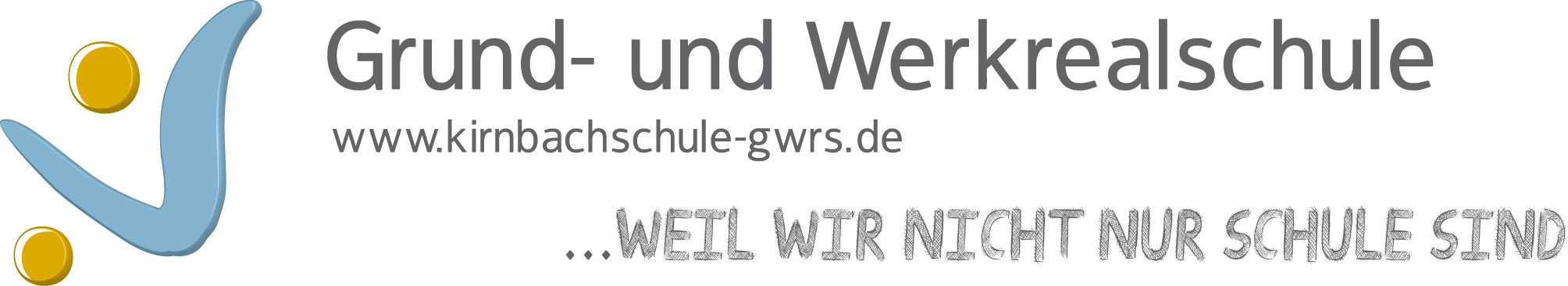 Freiwillige Wiederholung Zum Ende des  1. Schulhalbjahres        2. SchulhalbjahresMit Wirkung vom: ........................ in Klasse: ..............Unterschrift Schulleitung: ....................................................